WANTAGH – SEAFORD PAL TRAVEL SOCCER OVERVIEW 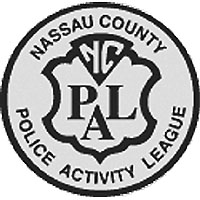          3rd-12th GRADESOur travel soccer program is focused towards fielding teams comprised of the best players possible in each age category from the intramural program. LIJSL has many skill divisions and encourages as many teams in each age group to participate. Check our web site (wantaghseafordpal.org) for information on travel team tryouts. Commitment: Travel soccer is very competitive. It is for serious players and requires a virtual year round commitment. Travel soccer competes in Fall & Spring seasons, with some playing indoors during Winter season. Selection: The selection of players for the travel soccer team is an open process. Tryouts are typically held in late May/early June of each year. The coaches make the sole determination of who is selected based on the tryouts, which at times are conducted by professional soccer trainers. The selection process is re-completed annually each year. Practice and Training: A travel team will typically practice/train once or twice per week. Practices will begin in August for the Fall season, and in February for Spring season. Some teams will hold workouts in the summer. All of our teams from 16U and younger are trained and coached by professional trainers at the training sessions and games.Training Fees: Travel Teams (16U and younger) are mandated to have a trainer as the coach of the team, unless the Parent Administrator has the necessary coaching education. The cost of this training and coaching of the team is to be paid for by each of the team members. Training fees typically range from $150-$350 per half season depending on the individual trainer picked. Tournaments: Travel teams may choose to play tournaments throughout the year which can be outdoor or indoor. Most tournaments are generally on Long Island, but some of our teams do travel to other states, and many are played over holiday weekends. Additional costs for tournaments vary and are paid by team members, if required. Playing Time: Playing time is not guaranteed and may not be equally distributed among all team members, and is at the sole discretion of the coaches. Games: Travel teams will play approximately nine (9) regular league games in the course of each season (plus State and/or LIJSL’s Cup games) Costs: A reasonable estimate of the expected annual costs for participating in travel soccer: Registration Fees for Fall & Spring Seasons $290 Uniform w/Team Bag $145 Fall Training $150 - $350* Spring Training $150 - $350* In-Season Tournaments $25-$75* Winter League/Training $100 - $125* Winter Tournaments $25 - $75* *depending on roster size, actual cost and frequency Assuming participation in just the required or all of the above, the Total 1st Year Travel Soccer Costs Per Player ranges from $885 - $1,410. Second year costs would be similar except minus the Uniform w/Team Bag costs. Of course, not every team will participate in all of the above, which will reduce the costs accordingly. 